Технологическая карта урокаКласс 4 АПредмет  технология			             Дата_ 16.04.2020ФИО учителя      Кокошко Е.В.Тема урока   Ракетостроение. Ракета – носитель. .	 1.Обязательно:   Сделать поделку «Ракета».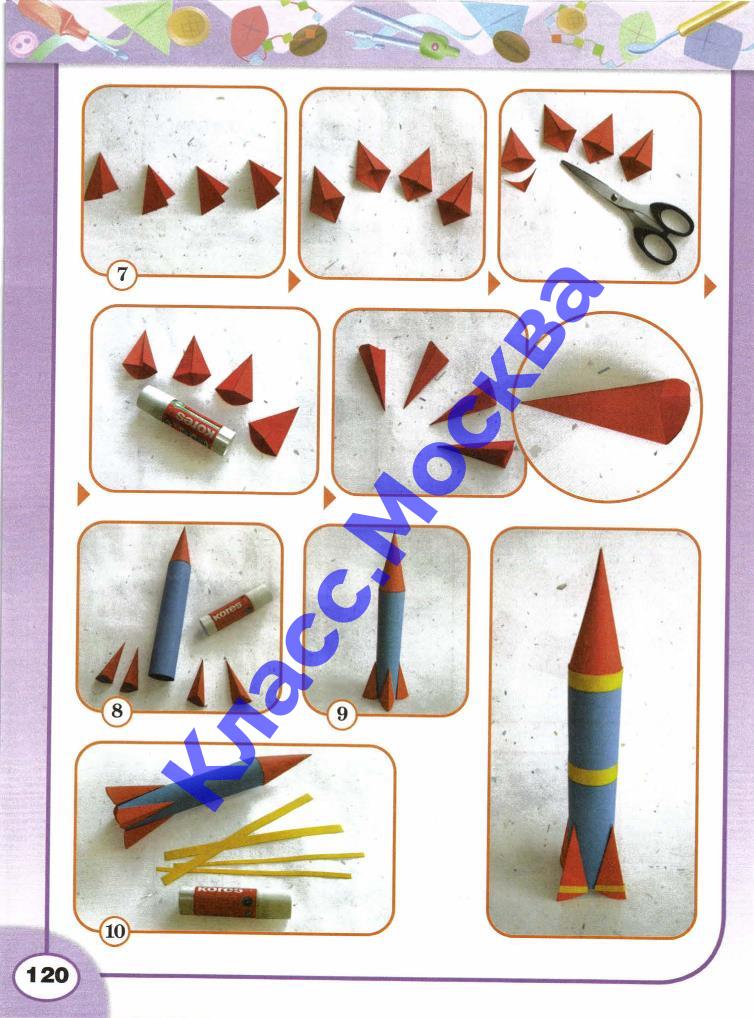 3. Сфотографировать (отсканировать) выполненную поделку. Сохранить  в виде файла (имя файла – фамилия ребенка,  расширение -  PDF, JPEG или JPG), прислать на эл. адрес lenakokoshko@yandex.ru  или WhatsApp  89615279784Срок выполнения.ВНИМАНИЕ: до 21.00 22 апреля АДРЕС ДЛЯ ОБРАТНОЙ СВЯЗИ:lenakokoshko@yandex.ru   или WhatsApp   89615279784